COMMUNITY RESOURCES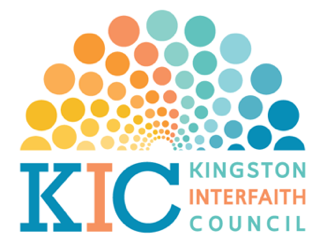 COVID-19 RESPONSE Ulster County COVID-19 Hotline: 845-443-8888NYS Coronavirus Information Hotline: 888-363-3065Alcoholics Anonymous – since many 12-steps groups are not about to meet in houses of worship, here are links to online meetings to direct people to:https://www.onlinegroupaa.org/ http://aa-intergroup.org/directory.php https://www.e-aa.org/ Department for Social Services - 845-334-5000Catholic Charities - Ulster County – 845-340-9170x 3000Case Management continues to assist individuals and families with financial assistance for housing, Utilities, Food Pantry and Kids pantry. This process begins by calling our office numbers.  We have also set up a regional helpline CCOSUhelpline@CCCSOS.org. Once an email is received, a CCOSU staff will contact the client. Again, we are helping all clients that are impacted by the COVID-19 virus. This includes food insecurities and other crisis related issues. Family of Woodstock - 845-679-2485National Domestic Violence Hotline - 800-799-7233 or 1-800-787-3224 (TTY); National Deaf Hotline Videophone 9am-5pm M-F  -- 1-855-812-1001 or deafhelp@thehotline.org New York State Domestic Violence 24 Hour Hotline (English & Español/Multi-language accessibility): 1-800-942-6906 or 711 for Deaf or Hard of HearingNew York State Domestic Violence Program Directory: https://www.nyscadv.org/find-help/program-directory.html New York State Emotional Support Hotline COVID-19  – 1844-863-9314 – Mental Health CounselingMental Health Crisis Hotline (Ulster County)  845-277-4820Radio Kingston Community Fund – Kingston is facing unprecedented economic challenges in the wake of the COVID-19 Pandemic and many of our neighbors will find themselves in places of genuine hardship over the coming weeks and months. To help alleviate some of this stress, Radio Kingston’s Community Fund is offering increased capacity to support Kingstonians during this time of great disruption. Residents within the City of Kingston’s School District who are in need of financial assistance for any reason will be able to receive one-time financial support through the Community Fund. Information for the fund will be through Family of Woodstock via phone and online. Support applications will begin processing on Monday, March 23.  To learn more about the Community Fund: https://radiokingston.org/en/content/community-fund To donate to the Community Fund: https://charity.gofundme.com/o/en/campaign/kingstoncf-covid-19-relief Ulster County Department of Health Ulster County Dept of Health website under Community Resources. https://ulstercountyny.gov/coronavirushttps://covid19.ulstercountyny.gov/ Ulster Corps / Ulster Country Dept of Health Seeks English & Spanish-speaking volunteers to assist with fielding calls relating to COVID-19 over the next several weeks. Training will be provided at the start of your first shift at the Department of Health, 239 Golden Hill Lane, Kingston, NY, 12401. A script will be provided. Volunteer shifts will be 9am-2pm or 2-7pm beginning Thursday March 12th, 7 days a week until further notice. You do not need to be available each day – just sign up for the shifts that work with your schedule, but please to not show up without pre-registering.If you would like to help out, register at https://www.ulstercorps.org/events/ucdoh2020/ For more information, email volunteer@ulstercorps.org, or call/text 845-481-0331.Ulster Immigrant Defense Network (UIDN)Offices closed, but will continue to offer services increasing to 7 days a weekThird Thursday food give-away to asylum seekers will be delivered. ICE has suspended operations, federal court check-ins. Transportation to NYC is not needed at this time; However, asylum seekers have 1 year to complete and submit their formal application. They must continue to communicate this information by their due date. UIDN is asking for volunteers to shop for food, as well as other personal hygiene products, and deliver to families in need.  You can stop any time you wish.  Leslie will provide you with the name and address of the family and UIDN will provide a translator to communicate your preferred  drop off date and time . Contact Leslie Gallagher at 845-901-0215 to be paired with a family. The food shopping list is as follows:1 gallon of whole milk1 large box of corn flakes1 dozen eggs1 bag of apples1 bag of oranges4 jalapeno peppers4 tomatoes6 bananas1 tray of chicken thighs1 five pound bag of white rice1 five pound bag of black beans1 32 ounce bottle of vegetable oil1 32 ounce bottle of apple juice1 2 pound bag of Maseca Corn Flour (generally found near Goya products or flour)DONATIONS & VOLUNTEERSDonate to:Feeding local families gofundmePeople’s PlaceRadio Kingston Community Fund - Community FundVolunteer: join the Covid-19 Volunteer Support TeamShop & deliver food for Ulster Immigrant Defense Network (UIDN) - see above